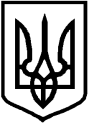 Виконавчий комітет                                     Фінансове управління    Хустської міської ради                                 Хустської міської ради        РОЗПОРЯДЖЕННЯ №57/02-05                 Наказ №158 від 24.09.2018 рокувід 24.09.2018 рокуПро внесення змін до  паспортівбюджетних програм на 2018 ріквиконавчого комітету Хустськоїміської ради.   	Відповідно до Рішення сесії Хустської міської ради від 20.09.2018 року №1117 «Про внесення змін до рішень Хустської міської ради від 22.12.2017 року №847 «Про міський бюджет м.Хуст на 2018 рік» (зі змінами від 27 лютого,18 травня, 27 червня, 27 липня 2018 року), наказу Міністерства фінансів України «Про деякі питання запровадження програмно-цільового методу складання та виконання місцевих бюджетів» від 26 серпня 2014 року № 836, зареєстрованого в Міністерстві юстиції України  10 вересня 2014р. за № 1103/25880:1.Внести зміни до паспортів бюджетних програм та затвердити паспорти бюджетних програм міського бюджету на 2018 рік в новій редакції за наступними КПКВК: 0210160  «Керівництво і управління у відповідній сфері у містах (місті Києві), селищах, селах, об’єднаних територіальних громадах»;0216010 «Утримання та ефективна експлуатація об»єктів житлово-комунального господарства»;0216020  «Забезпечення функціонування підприємств, установ та організацій, що виробляють, виконують та/або надають житлово-комунальні послуги»;0216050 «Попередження аварій та запобігання техногенним катастрофам у житлово-комунальному господарстві та на інших аварійних об’єктах комунальної власності»;0217110  Реалізація програм в галузі сільського господарства;0217310 «Будівництво1 об'єктів житлово-комунального господарства»;0217330 «Будівництво1 інших об'єктів соціальної та виробничої інфраструктури комунальної власності»;0217360  Виконання інвестиційних проектів;0217460 «Утримання та розвиток автомобільних доріг та дорожньої інфраструктури».2.Контроль  за виконанням даного розпорядження покласти на першого заступника міського голови  Фетько І.М. Міський голова                                      Начальник фінансового управління                             В.П.Кащук                                                                 М.Г.Глеба                Відповідає вимогам чинного законодавства:Начальник відділу з питань ЮПЗДР      _____________             Н.Гуменюк                                                                               (підпис)Начальник  відділу бухгалтерського обліку та звітності –головний бухгалтер    ___________          С.Феоктістова                                                                                                                                                                                            (підпис)